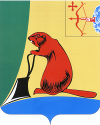 Печатное средство массовой информации органов местного  самоуправления  Тужинского  муниципального  районаБюллетень муниципальных нормативных правовых актов№ 58 (дополнение)18 июля 2014 года                                                    пгт ТужаСОДЕРЖАНИЕРаздел 1. Постановления и распоряжения администрации Тужинского районаО внесении изменений в постановление администрации Тужинского муниципального района от 22.01.2014 № 6В соответствии с пунктом 2 статьи 65 Федерального закона от 29.12.2012 № 273-ФЗ «Об образовании в Российской Федерации», статьей 32 Устава муниципального образования Тужинский муниципальный район Кировской области, администрация Тужинского муниципального района ПОСТАНОВЛЯЕТ: 1. Внести в постановление администрации Тужинского муниципального района от 22.01.2014 № 6 «Об установлении платы, взимаемой с родителей (законных представителей) за присмотр и уход за детьми, осваивающими образовательные программы дошкольного образования в организациях, осуществляющих образовательную деятельность в Тужинском районе», которым утверждено Положение «О взимании платы с родителей (законных представителей) за присмотр и уход за детьми, осваивающими образовательные программы дошкольного образования в организациях, осуществляющих образовательную деятельность в Тужинском районе», (далее - Положение), следующие изменения:1.1. Пункт 5.2 Положения изложить в новой редакции:«5.2. Родительская плата за присмотр и уход за детьми расходуется в следующем порядке:- часть средств, полученная в качестве родительской платы, направляется на оплату продуктов питания согласно СанПиН 2.4.1.3049-13;- часть средств, полученная в качестве родительской платы, направляется на оплату материалов хозяйственно-бытового назначения, согласно нормам. (Приложение 1);- часть средств, полученная в качестве родительской платы, направляется на оплату расхода мягкого инвентаря, согласно нормам (приложение №2);-  часть средств, полученная в качестве родительской платы, направляется на оплату расхода медикаментов и перевязочных, согласно нормам (приложение №3).»1.2. Утвердить Методику расчета нормативов затрат, определяющих размер родительской платы за присмотр и уход за детьми, осваивающими образовательные программы дошкольного образования в образовательных организациях Тужинского района. Прилагается.   	 1.3. Утвердить Перечень затрат, учитываемых при установлении родительской платы, взимаемой с родителей (законных представителей) за присмотр и уход за детьми в муниципальных казённых дошкольных образовательных организациях, осуществляющих образовательную деятельность на территории Тужинского муниципального района в новой редакции. Прилагается. 	 1.4. Утвердить Нормы расхода мягкого инвентаря в дошкольных образовательных организациях. Прилагаются.   	1.5. Утвердить Нормы расхода материалов хозяйственно-бытового назначения в дошкольных образовательных организациях в новой редакции. Прилагаются.        1.6. Утвердить Нормы расхода медикаментов и перевязочных средств в дошкольных образовательных организациях. Прилагаются.	2.  Настоящее постановление вступает в силу с момента официального опубликования в Бюллетене муниципальных нормативных правовых актов органов местного самоуправления Тужинского муниципального района Кировской области.4. Контроль за выполнением постановления возложить на начальника управления образования администрации Тужинского муниципального района.И.О.главы администрации Тужинского муниципального района    Н.А. БушмановМЕТОДИКАрасчета размера родительской платы за присмотр и уход за детьми в муниципальных казённых дошкольных образовательных  организациях, осуществляющих образовательную деятельность на территории Тужинского района1. Методика расчета нормативов затрат на присмотр и уход за детьми, осваивающими образовательные программы дошкольного образования в образовательных организациях применяется при разработке нормативных правовых актов, определяющих размер взимаемой платы с родителей (законных представителей) за присмотр и уход за детьми в образовательных организациях.2. Под присмотром и уходом за детьми понимается комплекс мер по организации питания и хозяйственно-бытового обслуживания детей, обеспечению соблюдения ими личной гигиены и режима дня.3. Затраты на оказание услуги по присмотру и уходу за детьми – объем финансовых средств, в расчете на одного воспитанника, необходимый для оказания услуг по присмотру и уходу за детьми, осуществляемых образовательным учреждением, включая:– расходы на приобретение продуктов питания;– прочие расходы, связанные с приобретением расходных материалов, используемых для обеспечения соблюдения воспитанниками режима дня и личной гигиены.4. Расчет затрат на оказание услуги по присмотру и уходу за детьми осуществляется по формуле:, где:       Рi    – размер родительской платы за присмотр и уход за ребенком за один день пребывания в муниципальных казённых образовательных учреждениях, реализующих образовательную программу дошкольного образования, с режимом работы 9-10 часов в день в i-м году; – фактические расходы на продукты питания в муниципальных казённых образовательных учреждениях, реализующих образовательную программу дошкольного образования, за год, предшествующий i-му  году;        – среднегодовое количество дней посещения ребенка в муниципальных казённых образовательных учреждениях, реализующих образовательную программу дошкольного образования, в год, предшествующий  i-му;         – прогнозируемый индекс-дефлятор  изменения  расходов бюджета, устанавливаемый Правительством области при подготовке проекта закона Кировской области об областном бюджете на очередной финансовый год;           –  коэффициент удорожания стоимости родительской платы за присмотр и уход за детьми, устанавливаемый управлением образования Администрации Тужинского района Кировской области, для приобретения товаров хозяйственно-бытового назначения.Переченьзатрат, учитываемых при установлении родительской платы, взимаемой с родителей (законных представителей) за присмотр и уход ха детьми в муниципальных казённых дошкольных образовательных организациях, осуществляющих образовательную деятельность на территории Тужинского  муниципального района.Затраты учитываемые при установлении родительской  платы, взимаемой с родителей (законных представителей) за присмотр и уход ха детьми в муниципальных казённых дошкольных образовательных учреждениях, осуществляющих образовательную деятельность на территории Тужинского муниципального района включают в себя комплекс мер по организации питания и хозяйственно - бытового обслуживания детей, обеспечение соблюдения ими личной гигиены и режима дня:- организация питания-продукты питания согласно рекомендуемым среднесуточным нормам питания.- хозяйственно бытовое обслуживание детей- товары хозяйственно бытового назначения согласно норм расхода ( см.приложения): моющие средства, дезинфицирующие средства средства гигиены медикаменты приобретение мягкого инвентаря приобретение хозяйственного инвентаря приобретение посуды	                                                    Приложение №1Нормы расхода мягкого инвентаряв дошкольных образовательных организациях	                              Приложение №2Нормы расхода материалов хозяйственно – бытового назначенияв дошкольных образовательных организациях          Приложение №3Нормы расхода медикаментов и перевязочных средствв дошкольных образовательных организациях_________________Учредитель:  Тужинская   районная Дума      (решение Тужинской районной Думы № 20/145 от  01 октября 2012 года об учреждении своего печатного средства массовой информации - Информационного бюллетеня органов местного самоуправления муниципального образования Тужинский муниципальный район Кировской области,  где  будут официально публиковаться нормативные   правовые акты, принимаемые органами местного самоуправления района, подлежащие обязательному опубликованию в соответствии с Уставом Тужинского района)    Официальное  издание.  Органы  местного  самоуправления  Тужинского  районаКировской области: Кировская область, пгт Тужа, ул. Горького, 5.Подписано в печать:   18 июля  2014 годаТираж:  10  экземпляров, в каждом  7  страниц.Ответственный за выпуск издания: начальник отдела организационной работы - Новокшонова В.А.№ п/пНаименование постановления, распоряженияРеквизиты документаСтраница1.О внесении изменений в постановление администрации Тужинского муниципального района от 22.01.2014 № 6№  302от 08.07.20143-7АДМИНИСТРАЦИЯ ТУЖИНСКОГО МУНИЦИПАЛЬНОГО РАЙОНАКИРОВСКОЙ ОБЛАСТИПОСТАНОВЛЕНИЕАДМИНИСТРАЦИЯ ТУЖИНСКОГО МУНИЦИПАЛЬНОГО РАЙОНАКИРОВСКОЙ ОБЛАСТИПОСТАНОВЛЕНИЕАДМИНИСТРАЦИЯ ТУЖИНСКОГО МУНИЦИПАЛЬНОГО РАЙОНАКИРОВСКОЙ ОБЛАСТИПОСТАНОВЛЕНИЕАДМИНИСТРАЦИЯ ТУЖИНСКОГО МУНИЦИПАЛЬНОГО РАЙОНАКИРОВСКОЙ ОБЛАСТИПОСТАНОВЛЕНИЕ08.07.2014№302пгт Тужапгт Тужапгт Тужапгт ТужаУТВЕРЖДЕНАпостановлением Администрации Тужинского районаот  08.07.2014     №302      УТВЕРЖДЕНпостановлением Администрации Тужинского районаот  08.07.2014     № 302      к положению «О взимании платы с родителей (законных представителей) за присмотр и уход за детьми, осваивающими образовательные программы дошкольного образования в организациях, осуществляющих образовательную деятельность в Тужинском районе»№ п/пНаименованиеЕдиница измеренияКоличество на одного воспитанника в месяцКоличество на одного воспитанника в годЦеЦЦена (руб)суСумма ( в год)на 1 воспитанникаСрок использования (в годах)1Матрацштук0,0170,23006052Одеяло тёплоештук0,0170,23006053Одеяло байковоештук0,0170,21503054Пододеяльникштук0,560,715010535Простыняштук0,560,71007036Наволочка верхняяштук0,1672408017Наволочка нижняяштук0,0210,240858Полотенце детскоештук0,16728016019Салфеткаштук0,08413030110Наматрацникштук0,0170,215030511Полотенце посудноештук0,0200,254010112Клеёнка настольнаяштук0,0030,048032513Подушкаштук0,0090,1150151014Покрывалоштук0,0280,3100303Итого720к положению «О взимании платы с родителей (законных представителей) за присмотр и уход за детьми, осваивающими образовательные программы дошкольного образования в организациях, осуществляющих образовательную деятельность в Тужинском районе»№п/пНаименованиеЕдиница измеренияКоличество на одного воспитанника в месяцКоличество на одного воспитанника в годЦеЦЦенана (руб)суСуммаСрок использования ( в годах)1Мыло туалетное, хозяйственноеграмм0,020,24153,62Сода кальцинированнаяграмм0,030,363512,63Моющие средстваграмм0,33,6501804Стиральный порошокграмм0,192,2890205,25Дезинфицирующие средстваГр.0,11,230366Ткань поковочная для поламетр0,253401207Щёткаштук0,01650,198509,98Швабра(веник)штук0,050,640249Метлаштук0,050,696041,410Лампа энергосберегающаяштук0,020,244010,811Туалетная бумагарулон0,08318812Салфетки бумажныепач.0,0831151513Ложка столовая детскаяштук0,00940,113262,941014Ложка чайнаяштук0,00980,012263,021015Тарелка десертнаяштук0,01250,15406516Тарелка мелкаяштук0,01350,162304,86517Чашка чайнаяштук0,01920,23358,05518Савок для мусораштук0,050,62615,619Перчаткиштук0,080,962624,9620Губка металлическая для посудыштук0,080,9665,7621Мешки для мусораштук0,1251,52131,522Марляметр0,1251,51624Итого793,19к положению «О взимании платы с родителей (законных представителей) за присмотр и уход за детьми, осваивающими образовательные программы дошкольного образования в организациях, осуществляющих образовательную деятельность в Тужинском районе»№п/пНаименованиеЕдиница измеренияКоличество на одного воспитанника в месяцКоличество на одного воспитанника в годЦена (руб.)суСуммаСрок использования (в годах)1Лейкопластырьштук0,22,4153612Термометр медицинскийштук0,040,483516,853Бинт нестерильныйштук0,253288414Нашатырный спиртфлакон0,030,361515,415Настойка йода 5% 10млфлакон0,040,48157,216Вата медицинская 0,1кг0,010,1224028,817Настойка бриллиантовой зелени1%флакон0,040,48157,218Перекись водорода 3% 100 млфлакон0,040,4883,8419Аскорбиновая кислота №200(для витаминизации питания)упаковка0,1651,989,518,811Итого :218,05